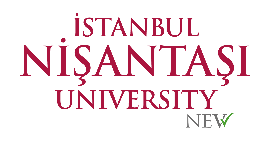 T.C.İSTANBUL NİŞANTAŞI ÜNİVERSİTESİLİSANSÜSTÜ EĞİTİM ENSTİTÜSÜ  DANIŞMANLIK YAPILDIĞINA DAİR YAZITarihT.C.İSTANBUL NİŞANTAŞI ÜNİVERSİTESİLİSANSÜSTÜ EĞİTİM ENSTİTÜSÜ  DANIŞMANLIK YAPILDIĞINA DAİR YAZIEvrak NoKonu: Danışmanlık hk.İLGİLİ KURUMAÜniversitemiz Lisansüstü Enstitüsü bünyesinde aşağıda bilgileri verilen öğretim üyesi tez danışmanlığı/jüri üyeliği görevini yerine getirmiştir. Bilgilerinize arz ederim. Enstitü MüdürüÖğretim ÜyesiKurumTez/Proje ÖğrencisiProgramTez/Proje Başlığı Tez Savunma TarihiProje Teslim Tarihi 